Отчет МБУК БСП КР «Бураковская сельская библиотека» о проведении беседы «Далекая и забытая Великая Октябрьская революция: события прошлого» к 100-летнему юбилею     7 ноября 2017 года в 10-00 часов в читальном зале библиотеки была проведена беседа «Далекая и забытая Великая Октябрьская революция: события прошлого» к 100-летнему юбилею Великой российской революции. Присутствующим рассказали об истории возникновения праздника                      7 ноября  и событиях связанных с ним. О причинах революции 1917 года, о последовательности происходящих событий, о значении революции в истории России. Оформлением мероприятия стала книжная выставка «Летопись века. Год 1917». Многие читатели с интересом  знакомились с этой страницей нашей истории и брали книги для подробного изучения событий Октябрьской революции.На мероприятии присутствовало 15 человек , все группы читателей.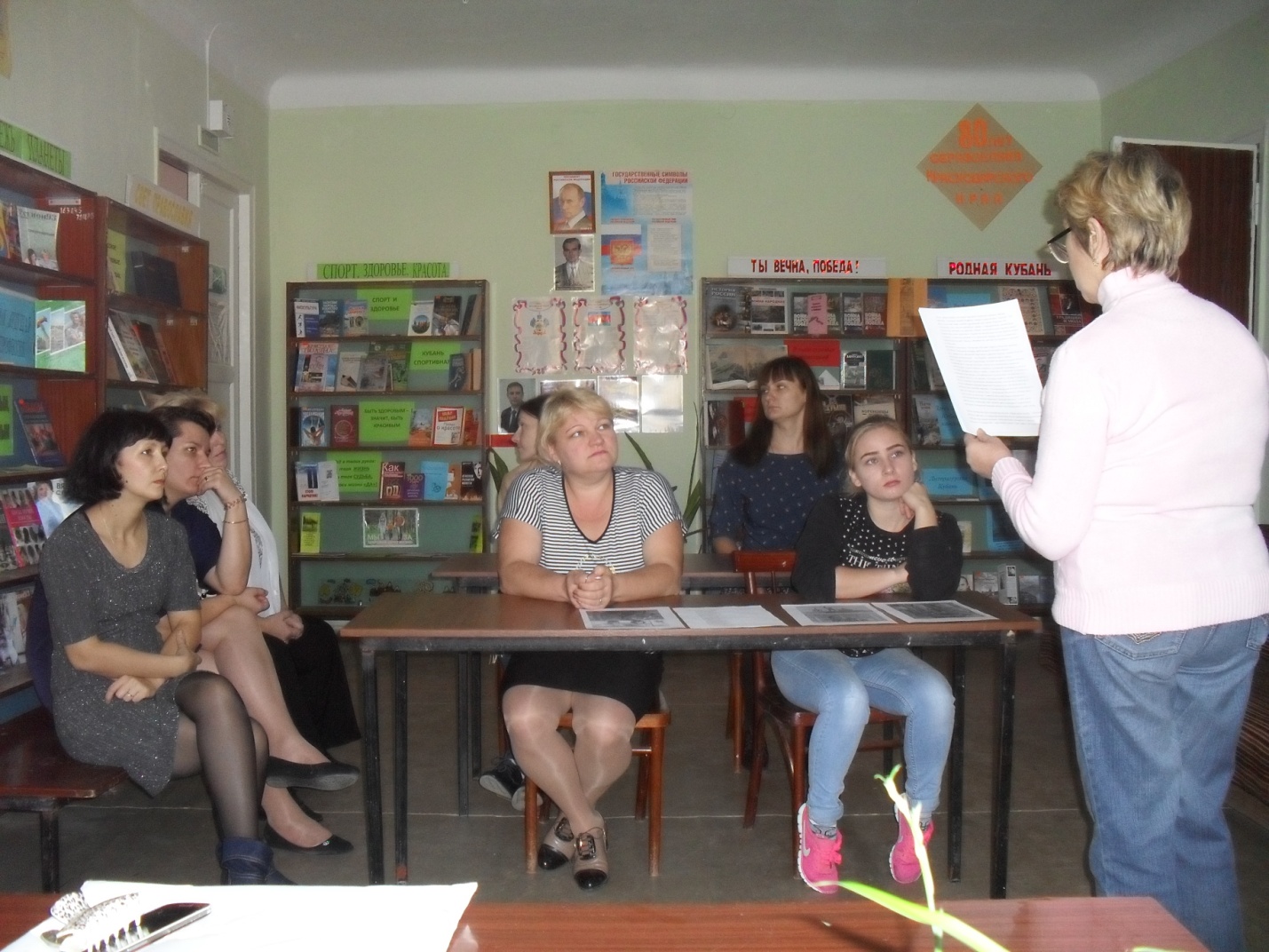 